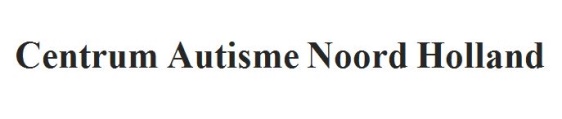 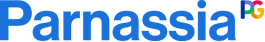 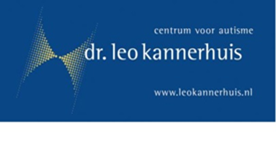 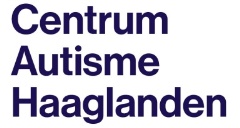 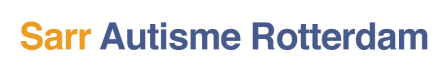 PG Autisme in VerbindingStudiedag Autisme 2 april 2021Deze studiedag wordt georganiseerd door de specialismegroep Autisme en de vier autismeafdelingen binnen de Parnassia Groep voor alle medewerkers van deze afdelingen.Programma09.00 – 09.15 		Ontvangst09.15 – 09.30 		Opening studiedag en presentatie Specialismegroep AutismeAudrey Mol 09.30 – 10.15		Contextuele psychodiagnostiek autismespectrumstoornis Richard Vuijk10.15 – 10.30 	Autisme: De verwevenheid van onderzoek en praktijkHilde Geurts10.30 – 11.00 		Ervaringsdeskundigheid in een autismeteamThijs van der Rol11.00 – 11.15		pauze11.15 – 12.00	Nieuwe inzichten over stress regulatie bij ouders met een kind met autismeWietske Ester en Margot Spelbrink12:00 – 12:30		Leefstijl: slapen, eten, bewegen en mindfulness’ Floor Oosterwijk12:30 – 13:15		Lunchpauze en laatste kwartier optioneel breakout rooms13:15 -	13:55		Behandeling van dwang bij ASSMarije Swets, Ron de Roode en Marise Courant13 55 – 14.05 		Onderzoeksproject ‘Netwerk in Actie’			Rinske van den Heuvel14.05 – 14:15	Autisme & co-morbiditeit: De rol van camouflage in klachtenprofiel en behandelresponsWikke van der Putten14 15 – 14 30		pauze14.30  – 15.15		DGT bij autisme en suïcidaliteit, kan dat echt?Anne Huntjes en Bernadette Dogge 15:15 – 16:00                   Emotiegerichte gezins- of partnerrelatietherapie (EFT/AFFT)  bij gezinnen  waar autisme een rol speelt. Erik van der Kraats en Lotte Sluis16:00 – 16:05		Afsluiting studiedag en introductie film Mind my MindAudrey Mol en Floor Oosterwijk16:05 – 16:30		film Mind my MindLocatieDe studiedag wordt gegeven via Zoom.KostenDeze studiedag is gratis toegankelijk voor alle medewerkers van de 4 autisme afdelingen.AanmeldenLink toevoegen + voorwaarden aanwezigheid ivm accreditatieSprekersAudrey Mol, klinisch psycholoog, dr. Leo Kannerhuis Amsterdam en specialismeleider AutismeRichard Vuijk,  klinisch psycholoog, SARR Rotterdam.Hilde Geurts, bijzonder hoogleraar autisme, hoogleraar klinische neuropsychologie, UvA en senioronderzoeker dr. Leo Kannerhuis.Thijs van de Rol, ervaringswerker bij het Centrum voor Autisme Haaglanden en autisme ambassadeur Parnassia Groep.Wietske Ester, Kinder- en jeugdpsychiater & senior onderzoeker, SARR Autisme Rotterdam, Youz. Associate Professor Kinder- en jeugdpsychiatrie Curium-LUMCMargot Spelbrink, systeemtherapeut NVRG, Sarr Autisme Rotterdam-Antes.Floor Oosterwijk, psychiater Fundashon Mariadal, Bonaire en specialismeleider Autisme.Marije Swets, psychiater en beleidspsychiater dr. Leo Kannerhuis, AmsterdamRon de Joode, cognitief gedragstherapeutisch werker / SPV,  bestuurslid sectie CGW  VGCT, voorzitter Netwerk Hoarding Nederland, en ZZPer. Dr. Leo Kannerhuis.Marise Courant, klinisch psycholoog, LKH AmsterdamWikke van der Putten, promovenda, dr. Leo Kannerhuis Amsterdam.Rinske van den Heuvel, MSc (promovendus), dr. Leo Kannerhuis.Anne Huntjes, psycholoog/ Psychotherapeut/ PhD.  Trainer, docent, supervisor en opleider Dialectische gedragstherapie │PhD. Lid van Dialexis, trainingsinstituut DGT en NVP Nederlands Vereniging voor Psychotherapie. Centrum voor Autisme Haaglanden.Bernadette Dogge, Msc, psycholoog. Vaardigheidstrainer in DIASS. Centrum voor Autisme Haaglanden.Erik van der Kraats, systeemtherapeut, supervisor dr. Leo Kannerhuis en opleider en supervisor NVRGLotte Sluis,  GZ-psycholoog / systeemtherapeut i.o, dr Leo Kannerhuis AmsterdamOrganisatie studiemiddagAudrey Mol, klinisch psycholoog, dr. Leo Kannerhuis Amsterdam en specialismeleider AutismeTatiana Brandsma, GZ-psycholoog i.o. tot klinisch psycholoog, manager zorg SARR Rotterdam Mariët van IJzendoorn, manager bedrijfsvoering, dr. Leo Kannerhuis AmsterdamRaymon Mostafa, GZ-psycholoog en manager zorg, Centrum Autisme HaaglandenMartine Wijnberg, stafmedewerker Parnassia AcademieAccreditatieVoor het bijwonen van deze studiedag zijn accreditatiepunten aangevraagd bij:De Nederlandse Vereniging voor Psychiatrie (NVvP) Het Nederlands Instituut van Psychologen / Stichting Kwaliteitsregister Jeugd (NIP/SKJ)De Federatie van Gezondheidszorgpsychologen en Psychotherapeuten (FGzPt)RegisterpleinVGCtVVN RSV